ГРАЙВОРОНСКАЯ ТЕРРИТОРИАЛЬНАЯИЗБИРАТЕЛЬНАЯ КОМИССИЯПОСТАНОВЛЕНИЕОб утверждении номенклатуры дел Грайворонской территориальной избирательной комиссии на 2023 годЗаслушав и обсудив сообщение секретаря Грайворонской территориальной избирательной комиссии Угольниковой Л.А. о номенклатуре дел Грайворонской территориальной избирательной комиссии на 2023 год, руководствуясь Регламентом Грайворонской территориальной избирательной комиссии, Грайворонская территориальная избирательная комиссия постановляет:1. Утвердить номенклатуру дел Грайворонской территориальной избирательной комиссии на 2023 год (прилагается).2. Секретарю Грайворонской территориальной избирательной комиссии Угольниковой Л.А. согласовать номенклатуру дел Грайворонской территориальной избирательной комиссии на 2023 год в управлении по делам архивов Белгородской области.3. Разместить настоящее постановление на странице Грайворонской территориальной избирательной комиссии на официальном сайте Избирательной комиссии Белгородской области в информационно-телекоммуникационной сети «Интернет».4. Контроль за выполнением настоящего постановления возложить на председателя Грайворонской территориальной избирательной комиссии 
С.В. Краснокутского.23 декабря 2022 года№ 9/31-1Председатель Грайворонской территориальной избирательной комиссииС.В. Краснокутский             Секретарь Грайворонской территориальной избирательной комиссииЛ.А. Угольникова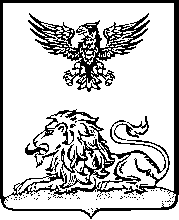 